The Northern Nevada Seniors Golf Club 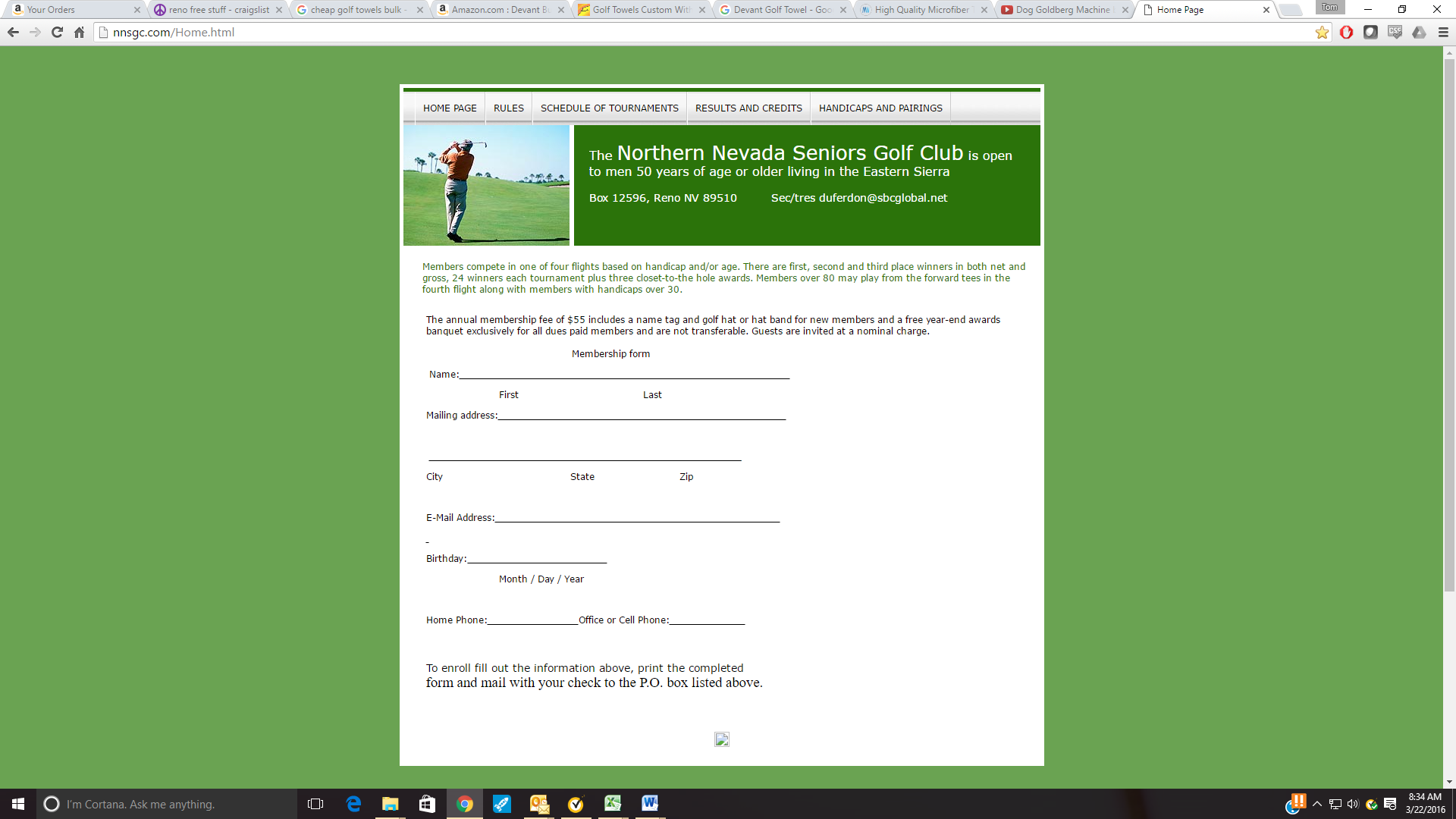 is open to men 50 years of age or older living in the Eastern Sierrawww.NNSGC.com       PO Box 12596, Reno, NV 89510NNSGC Member Service FormYour Name: ______________________________________________________________ Company Name:  __________________________________________________________Address: _________________________________________________________________ Contact Number: __________________________________________________________Services and or discounts Offered to Membership: ________________________________________________________________________________________________________________________________________________________________________________________________________________________________________________________________________________________________________________________________                                            Category:  Financial, Legal, Home Improvement, Lessons, Computer, Auto, Health, Other                                                       (Circle one of the above Categories)Wanted Item or Service: ______________________________________________________ Lost Item: __________________________________________________________________NOTES :   ___________________________________________________________________ Mail completed Form to: NNSGC, PO Box 12596, Reno NV 89510